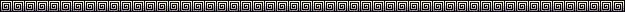               «УТВЕРЖДАЮ» Директор МБОУ «Атланаульская гимназия им И.Казака ПОЛОЖЕНИЕо порядке приема в 1-й класс и формировании 1-х классовА.С. Абакаров ___________ПОЛОЖЕНИЕ О ПОРЯДКЕ ПРИЕМА В 1-й КЛАСС И ФОРМИРОВАНИИ 1-х КЛАССОВРАЗДЕЛ 1 Общие положенияНастоящее положение разработано в соответствии:с Законом РФ «Об образовании»Письмом Министерства образования РФ «Рекомендации по организации приема в первый класс» от 21.03.2003 № 03-51-5-х7ин/13-Ш;Типовым положением об общеобразовательном учреждении, утвержденным Постановлением Правительства РФ, от 19.03.2001 № 196;Санитарно-эпидемиологическими правилами СанПиН 2.4.2.1178-02;Протоколом согласованных действий психолого-медико-педагогической службы (ПМПк) гимназииЦели положения:организация процесса приема детей в первый класс;формирование первых классов на основе рекомендаций ПМПк Администрация гимназии знакомит родителей (законных представителей) с настоящим положением.РАЗДЕЛ 2 Качественная оценка готовности ребенка к школеВ первый класс принимаются дети 7-го или 8-го года жизни. Обязательным условием приема в школу детей 7-го года жизни осуществляете при достижении ими к 1 сентября учебного года возраста не менее 6 лет 6 месяцев при отсутствии противопоказаний по состоянию здоровья.Прием детей в 1-й класс проводится с 1 апреля текущего года.При подаче заявления в первый класс родители (законные представители) представляют:медицинскую карту по форме 026/у, копию медицинского страхового полиса;копию свидетельства о рождении ребенка;предъявляют паспорт одного из родителей (законных представителей) с указанием места проживания на данной территории.Правила приема детей, не достигших возраста 6,5 летРебенок, не достигший возраста 6,5 лет, может быть принят в общеобразовательное учреждение при условии наличия:заявления родителей (законных представителей) с просьбой о приеме ребенка в общеобразовательное учреждение (с обоснованием);заявление на имя Учредителя, с просьбой рассмотреть возможность приема данного ребенка в школу.медицинской карты по форме 026/у;копии свидетельства о рождении ребенка;заключения ПМПК (психолого-медико-педагогической комиссии) о готовности ребенка к обучению.согласно порядку зачисления (приложение 1), не позднее 30 августа соответствующего года издается приказ по школе о зачислении данного ребенка в школу.Прием детей в 1-й класс осуществляется в форме собеседования со специалистами психолого-медико-педагогического консилиума (ПМПк) школы в присутствии родителей (законных представителей).Гражданам, не проживающим на данной территории, может быть отказано в приеме по причине отсутствия свободных мест, а также при наличии объективных медицинских противопоказаний.2.7. Формирование первых классов происходит по результатам собеседования с детьми, внешней приемки выпускников ДОУ в соответствии с рекомендациями специалистов ПМПк.РАЗДЕЛ 3 Качественная оценка готовности ребенка к школе.Качественная оценка готовности ребенка к школе в условиях адаптивной образовательной модели проводится специалистами ПМПк в форме собеседования с целью определения стартовых возможностей всех будущих первоклассников, выбора программы обучения, соответствующей их уровню развития, способностям и состоянию здоровья.Собеседование, проводимое учителем, включает следующие параметры:запас знаний о себе и об окружающем мире;подготовка к обучению грамоте;развитие элементарных математических представлений;познавательная активность;организация поведения,Собеседование, проводимое логопедом-дефектологом, включает следующие параметры:звукопроизношение;фонематический слух;анализ - синтез слова;лексико-грамматический строй;связная речь.Собеседование, проводимое психологом, включает следующие параметры:зрительно-пространственная ориентация;развитие логического мышления;развитие мелкой моторики.В ходе собеседования после выполнения каждого задания выставляется количественный балл в соответствии с предложенной системой оценок. Каждое задание оценивается отдельно, а затем выводится средний балл по каждому параметру.Оценивание выполнения заданий построено с учетом обеспечения единства количественных и качественных показателей.2 балла выставляется при высоком уровне выполнения предлагаемых заданий; такая оценка по большинству параметров свидетельствует о высоком уровне готовности к обучению. Это значит, что при обучении в первом классе для поддержания познавательного интереса и высокого уровня умственного развития этих детей необходимо предусмотреть систему более сложных дифференцированных заданий, выбрать углубленную программу обучения.1 балл свидетельствует о среднем уровне выполнения заданий, а наличие двух баллов по большинству заданий говорит о среднем уровне готовности к обучению.О баллов свидетельствует о низком уровне выполнения предлагаемых заданий, следовательно, о низком уровне готовности к школьному обучению. Детям, получившим такие результаты, будет необходима коррекционно-педагогическая помощь учителя.Результаты выполнения заданий и средние баллы по каждому параметру фиксируются специалистами ПМПк в бланках обследования, а также в комплексном протоколе обследования учителя, логопеда, психолога.РАЗДЕЛ 4 Работа с родителями (законными представителями).Работа с родителями (законными представителями) включает в себя следующие этапы:присутствие родителей во время собеседования специалистов ПМПк с ребенком (апрель)собеседование с родителями, индивидуальные консультации специалистов ПМПк (апрель - май);общее родительское собрание будущих первоклассников (июнь).Ознакомление со следующими пунктами Закона «Об Образовании»:Как оцениваются знания первоклассника.Из Закона РФ «Об образовании» Статья 15, п. 3.«Образовательное учреждение самостоятельно в выборе системы оценок, формы, порядка и периодичности промежуточной аттестации обучающихся».Контроль и оценка результатов обучения.Из письма Министерства образования РФ от 25.09.2000 г. № 2021/11-13 «Об организации обучения в первом классе четырехлетней начальной школы»:В 1-м классе четырехлетней начальной школы исключается система балльного (отметочного) оценивания. Недопустимо также использование любой знаковой символики, заменяющей цифровую отметку (звездочки, самолетики, солнышки и пр.). Допускается лишь словесная, объяснительная оценка.Никакому оцениванию не подлежат: темп работы ученика; личностные качества школьников, своеобразие их психических процессов (особенности памяти, внимания, восприятия, темп деятельности и др.).В течение первого полугодия первого года обучения контрольные работы не проводятся. Итоговые контрольные работы проводятся в конце учебного года не позднее 20-25 апреля; в день можно провести не более одной контрольной работы.В 1-м классе четырехлетней начальной школы в первом полугодии домашние задания не задаются. Обучающиеся 1-го класса четырехлетней начальной школы на второй год не оставляются.Статья 15, п. 7.«Родителям (законным представителям) несовершеннолетних обучающихся должна быть обеспечена возможность ознакомления с ходом и содержанием образовательного процесса, а также с оценками успеваемости обучающихся».Если ребенок не успевает по итогам года в 1-м классе.Из Закона РФ «Об образовании» Статья 17, п. 4.«Обучающиеся на ступени начального общего и основного общего образования, не освоившие программу учебного года и имеющие академическую задолженность по двум и более предметам, по усмотрению их родителей (законных представителей) оставляются на повторное обучение, переводятся в классы компенсирующего обучения с меньшим числом обучающихся на одного педагогического работника образовательного учреждения или продолжают обучение в форме семейного образования. Обучающиеся на указанных ступенях образования, имеющие по итогам учебного года академическую задолженность по одному предмету, переводятся в следующий класс условно. Ответственность за ликвидацию обучающимися академической задолженности в течение следующего учебного года возлагается на их родителей (законных представителей).Перевод обучающегося в следующий класс в любом случае производится по решению органа управления образовательного учреждения».Для выявления причин неуспеваемости ребенка и определению программы его развития необходимо обратиться за помощью в психолого-медико-педагогическую комиссию, к психологу или другим специалистам, занимающимся коррекционной педагогикой.Статья 17, п. 5.«Обучающиеся, не освоившие образовательную программу предыдущего уровня не допускаются к обучению на следующей ступени общего образования».РАЗДЕЛ 5 Контроль над выполнением настоящего положения.Ответственность за проведение собеседования с детьми, формирование классов возлагается на специалистов психолого-медико-педагогического консилиума Атланаульской гимназии: учителей начальных классов, школьного психолога, логопеда, социального педагога, медицинского работника.Контроль над проведением приема и формирования первых классов возлагается на заместителя директора по учебно-воспитательной работе Атланаульской гимназииДля решения спорных вопросов создается конфликтная комиссия в составе:председатель МО учителей начальных классов;логопедпсихологОбщее руководство приема детей в первый класс осуществляет заместитель директора по УВР начальной школы.ДИАГНОСТИКА ПЕРВОКЛАССНИКОВ.Начальный период обучения в первом классе должен создать благоприятные условия для адаптации ребенка к школе, обеспечивающие его дальнейшее благополучное обучение, развитие и воспитание. Поэтому, основные усилия педагогов направлены на организацию образовательной среды, которая будет способствовать постепенному переходу от дошкольных к школьным формам организации деятельности детей и формированию внутренней позиции школьника.В последние годы существенно изменились приоритеты начального образования: на первый план выдвинулись цели развития личности ученика, формирования у него умения учиться и достижение при этом высокого уровня знаний, умений и навыков. Реализация этих целей невозможна без точного знания учителем интеллектуальных и личностных особенностей каждого ученика. Это особенно важно на первом году обучения, когда в одном классе собираются дети с разным уровнем готовности к школьному обучению.Готовность к школе мы рассматриваем как взаимосвязь физической, личностной и интеллектуальной готовности.Физическая готовность ребенка к школе определяется медицинскими работниками и заносится в медицинскую карту. Личностная готовность характеризует ориентировку ребенка в окружающем мире, запас его знаний, отношение к школе, самостоятельность ребенка, его активность и инициативу, развитие потребности в общении, умение установить контакт со сверстниками и взрослыми. Интеллектуальная готовность детей к школе включает в себя состояние сенсорного развития (фонематический слух, зрительное восприятие) состояние развития образных представлений и ряда психических процессов (восприятие, внимание, наблюдательность, память, воображение), умственное и речевое развитие.Проводя педагогическую диагностику, учитель, прежде всего, определяет сформированность предпосылок учебной деятельности, т.е. тех компонентов, которые в будущем составят основу усвоения предметных знаний.В течение учебного года проводится мониторинг успешности обучения первоклассников, предполагающий троекратное диагностическое обследование (в начале, в середине и в конце года).Проведение диагностики в начале учебного года позволяет дополнить и скорректировать представления об уровне подготовленности первоклассников, полученные во время собеседования при приеме в первый класс. Эти результаты помогают учителям в максимально короткие сроки определить оптимальный уровень учебной нагрузки для каждого ученика, создать благоприятные условия для умственного, физического, нравственного и эмоционального развития, при необходимости приступить к осуществлению дифференцированной помощи и коррекционной работы.Диагностика, проводимая в середине и в конце учебного года, призвана показать, как протекает адаптационный процесс, каково продвижение первоклассников в формировании внутренней позиции школьника, в освоении программы первого класса. Итоговое обследование (апрель - май) проводится в традиционной форме в соответствии с требованиями программ по русскому языку, литературному чтению и математике,Результаты диагностического обследования первоклассников, позволяют увидеть и оценить успехи и трудности каждого ученика в отдельности и класса в целом, проанализировать недочеты, наметить цели и пути для эффективного решения образовательных задач, дальнейшую работу по коррекции знаний, умений и навыков младших школьников.6. Контроль за выполнением настоящего ПоложенияОтветственность за прием детей в 1 класс, формирование классов возлагается наспециалистов ОУ: учителей начальных классов.Общее руководство приёма детей и формирования первых классов осуществляет заместитель директора по учебно-воспитательной работе.Для решения спорных вопросов создаётся конфликтная комиссия в составе:заместитель директора по УВР ОУ;руководитель школьного методического объединения учителей;независимый педагог ОУ;два представителя общешкольного родительского комитета.Контроль за процедурой приёма детей в первый класс и формирование классов осуществляется директором ОУМУНИЦИПАЛЬНОЕ БЮДЖЕТНОЕ ОБЩЕОБРАЗОВАТЕЛЬНОЕ УЧРЕЖДЕНИЕ «Атланаульская гимназия им. И. Казака»МР «Буйнакский район»368216 Республика Дагестан Буйнакский район с. Атланаул       ул. Гунибское шоссе 51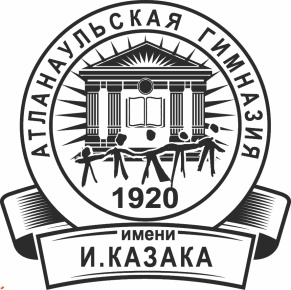 ИНН: 0507009642ОГРН: 1030500713616КПП: 050701001ОКПО: 58931252E-mail: Atlanaul@rambler.ruwww: http://atlan.dagschool.com/тел. 8(9064) 47 55 70